Activité 1 : la fin de l’Ancien régime en 3 évènements.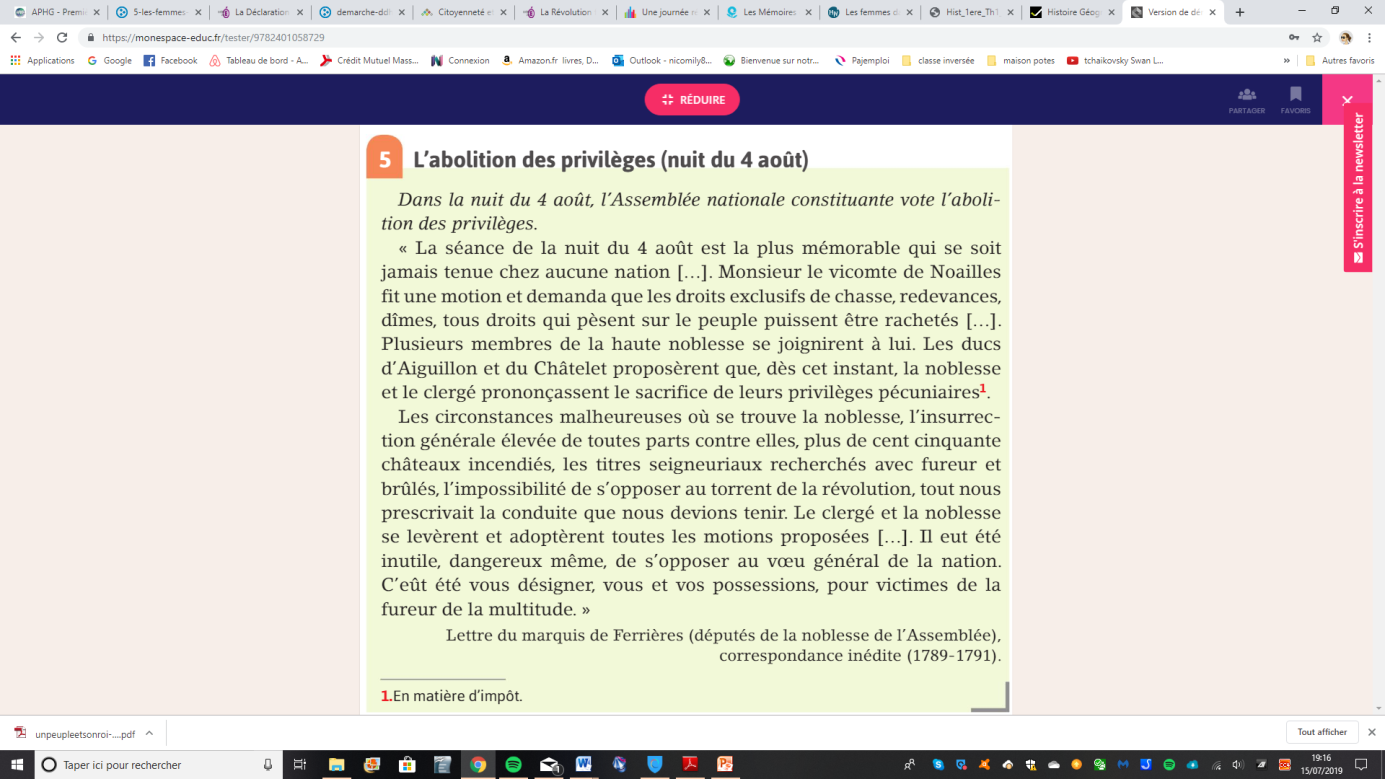 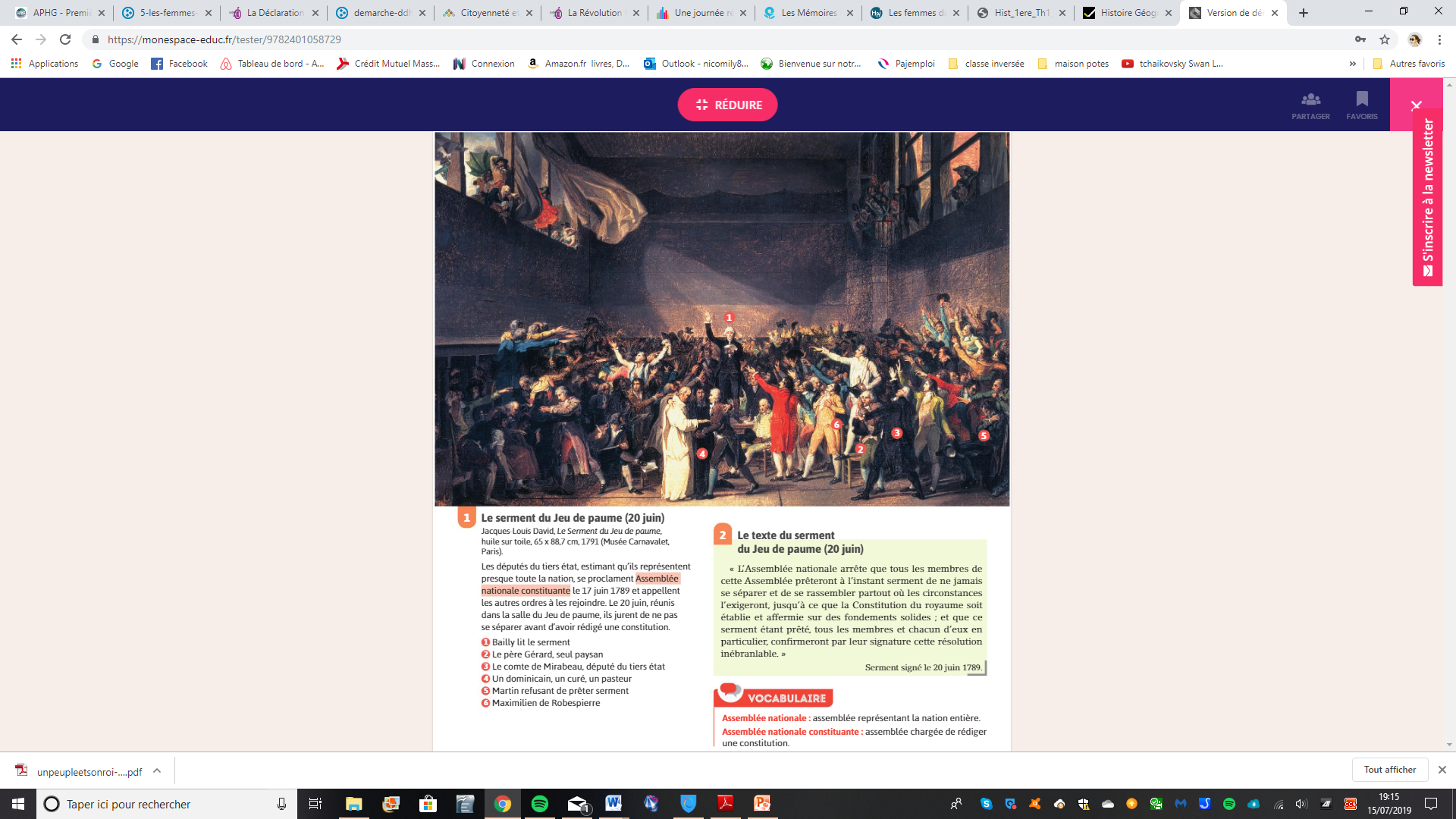 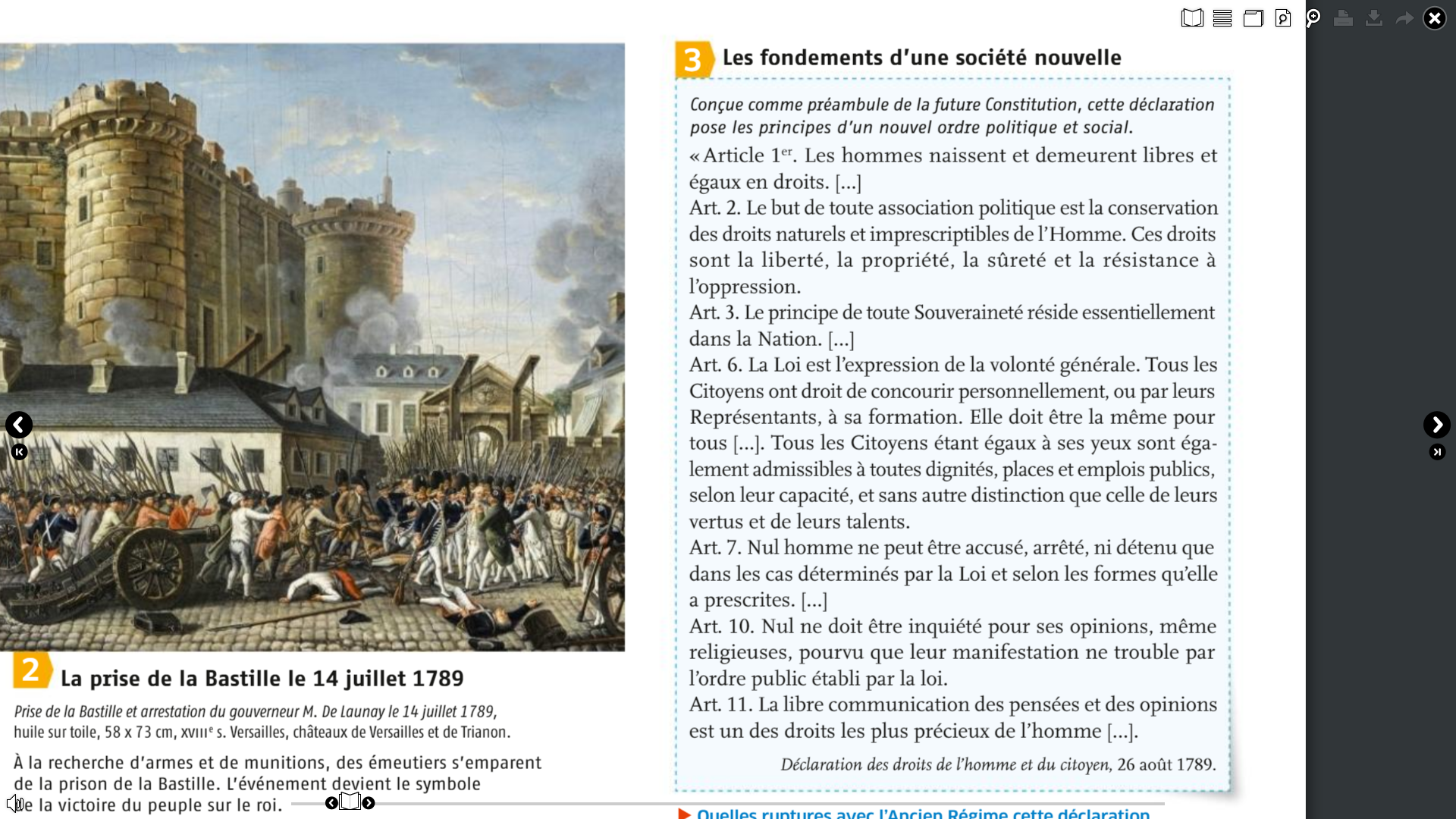 Sujet : Comment la monarchie absolue et la société d’Ancien Régime sont-elles renversées en 1789 ?Questions :Présente les 3 documents.Doc 1 : A quel régime politique le serment du jeu de paume met-il fin ? Justifie.Doc 2 : Quelles sont les décisions prises par l’Assemblée nationale constituante ? Pour quelles raisons le clergé et la noblesse adoptent-ils toutes ces décisions ?Indique les ruptures avec l’Ancien régime qu’énonce cette déclaration.Synthèse : En quelques lignes organisées, réponds au sujet.Activité 2 : deux femmes en révolutionEn quoi ces deux femmes illustrent-elles deux formes différentes d’engagement féminin dans la Révolution ?Doc 1 : « Un rôle convenant à son sexe »Brissot nous vint visiter1. […] Il nous fit connaître ceux des députés que d’anciennes relations ou la seule conformité des principes et le zèle de la chose publique réunissaient fréquemment pour conférer sur elle. Il fut même arrangé que l’on viendrait chez moi quatre fois la semaine dans la soirée, parce que j’étais sédentaire, bien logée, et que mon appartement se trouvait placé de manière à n’être fort éloigné d’aucun de ceux qui composaient ces petits comités. Cette disposition me convenait parfaitement ; elle me tenait au courant des choses auxquelles je prenais un vif intérêt ; elle favorisait mon goût pour suivre les raisonnements politiques et étudier les hommes. Je savais quel rôle convenait à mon sexe, et je ne le quittai jamais. Les conférences se tenaient en ma présence sans que j’y prisse aucune part. […] L’habitude et le goût de la vie studieuse m’ont fait partager les travaux de mon mari tant qu’il a été simple particulier ; j’écrivais avec lui, comme j’y mangeais, parce que l’un m’était presque aussi naturel que l’autre, et que, n’existant que pour son bonheur, je me consacrais à ce qui lui faisait le plus de plaisir. […] Il devint ministre : je ne me mêlai point de l’administration ; mais s’agissait-il d’une circulaire, d’une instruction, d’un écrit public et important, nous en conférions suivant la confiance dont nous avions l’usage, et, pénétrée de ses idées, nourrie des miennes, je prenais la plume que j’avais plus que lui le temps de conduire.Madame Roland, Mémoires particuliers 
(rédigés en prison en 1793, publiés en 1901).1. Jacques Pierre Brissot de Warville est l’un des chefs des GirondinsL’appel aux armesCitoyennes, armons-nous ; nous en avons le droit par la nature et même par la loi ; montrons aux hommes que nous ne leur sommes inférieures ni en vertus ni en courage ; montrons à l’Europe que les Françaises connaissent leurs droits, et sont à la hauteur des Lumières du XVIIIe siècle. […] Françaises, je vous le répète encore, élevons-nous à la hauteur de nos destinées ; brisons nos fers ; il est temps enfin que les femmes sortent de leur honteuse nullité, où l’ignorance, l’orgueil et l’injustice des hommes les tiennent asservies depuis si longtemps. […] Nous aussi nous voulons mériter une couronne civique, et briguer l’honneur de mourir pour une liberté qui nous est peut-être plus chère qu’à eux puisque les efforts du despotisme s’appesantissaient encore plus durement sur nos têtes que sur les leurs. Oui, généreuses citoyennes, vous toutes qui m’entendez, armons-nous, allons nous exercer deux ou trois fois par semaine aux Champs-Élysées, ou au champ de la Fédération, […] nous nous réunirons ensuite pour nous concerter sur les moyens d’organiser un bataillon.Théroigne de Méricourt, Discours prononcé à la société fraternelle des Minimes le 25 mars 1792Réalise une courte biographie de ces deux femmesAnalyse l’attitude adoptée par Mdame Roland vis-à-vis des hommes politiques et notamment son mari.Explique de quelle manière Théroigne de Méricourt souhaite s’engager dans la RévolutionIndique comment se termine leur vie et ce que cela indique sur les mentalités de l’époque.A partir des réponses précédantes, réponds en quelques lignes argumentées à la question posée par le sujet.Le procès de Louis XVI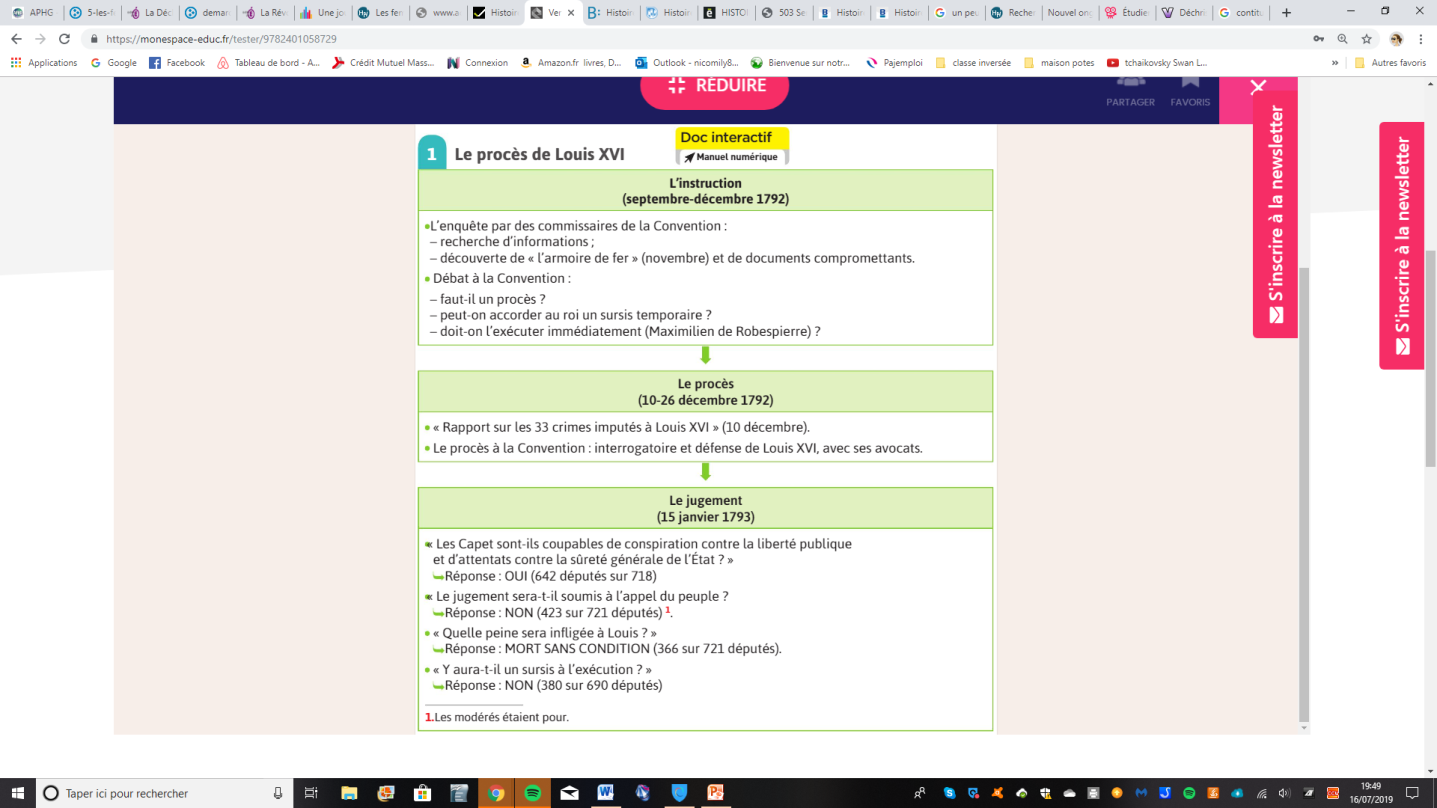 Tâche complexe : Un journal national s’intéresse aux grands procès de l’histoire et réclame un article à ses meilleurs journalistes pour illustrer celui de Louis XVI. Il s’agit de montrer que celui-ci témoigne du conflit qui oppose le roi et la nation. L’article devra bien entendu être organisé et argumenté. D’autres sources peuvent être utilisées, si elles sont répertoriées dans une bibliographie.Quelques conseils : – présenter le nouveau contexte politique en septembre 1792;– classer les motifs d’accusation en deux ou trois rubriques (par exemple la trahison de la France, le refus du nouveau régime, la violence faite au peuple);– expliquer par qui Louis XVI est défendu, et quelle est sa stratégie de défense – montrer que les députés sont très partagés sur le sort de Louis XVI, avant le procès et à l’issue de celui-ci.Analyser un document historique : le Code civil.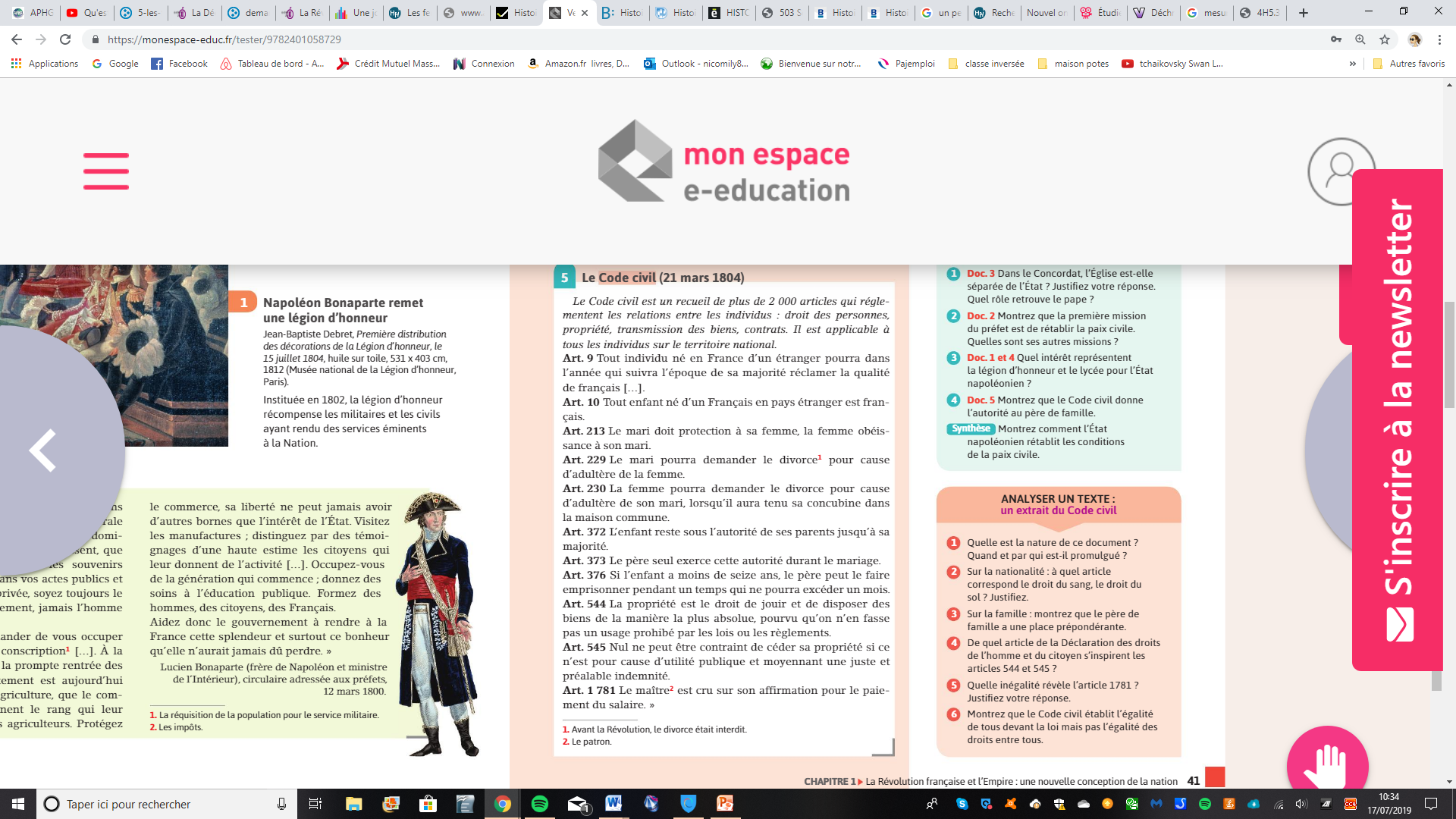 Activité : Comment la guerre a été une arme de diffusion de la Révolution ?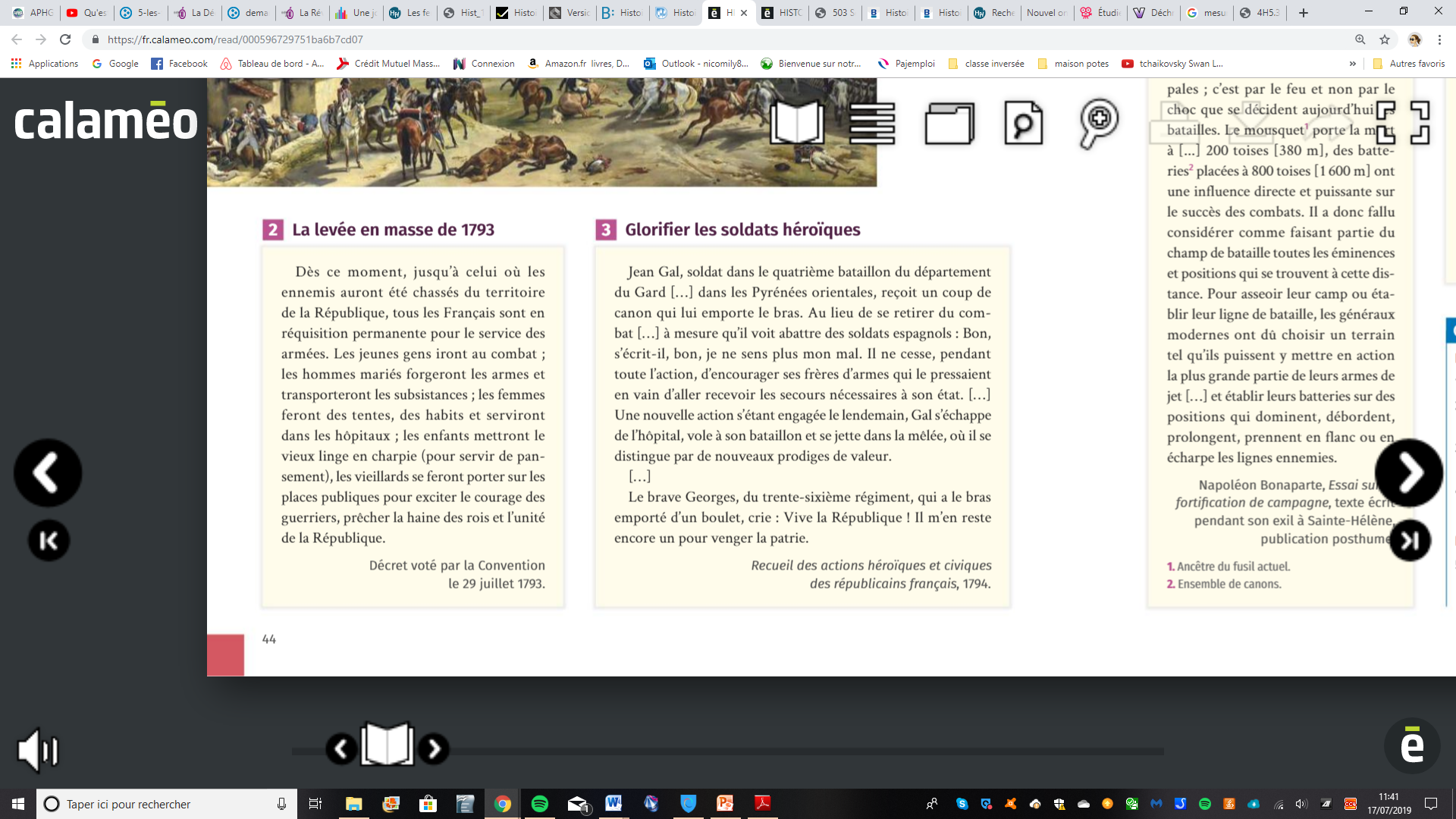 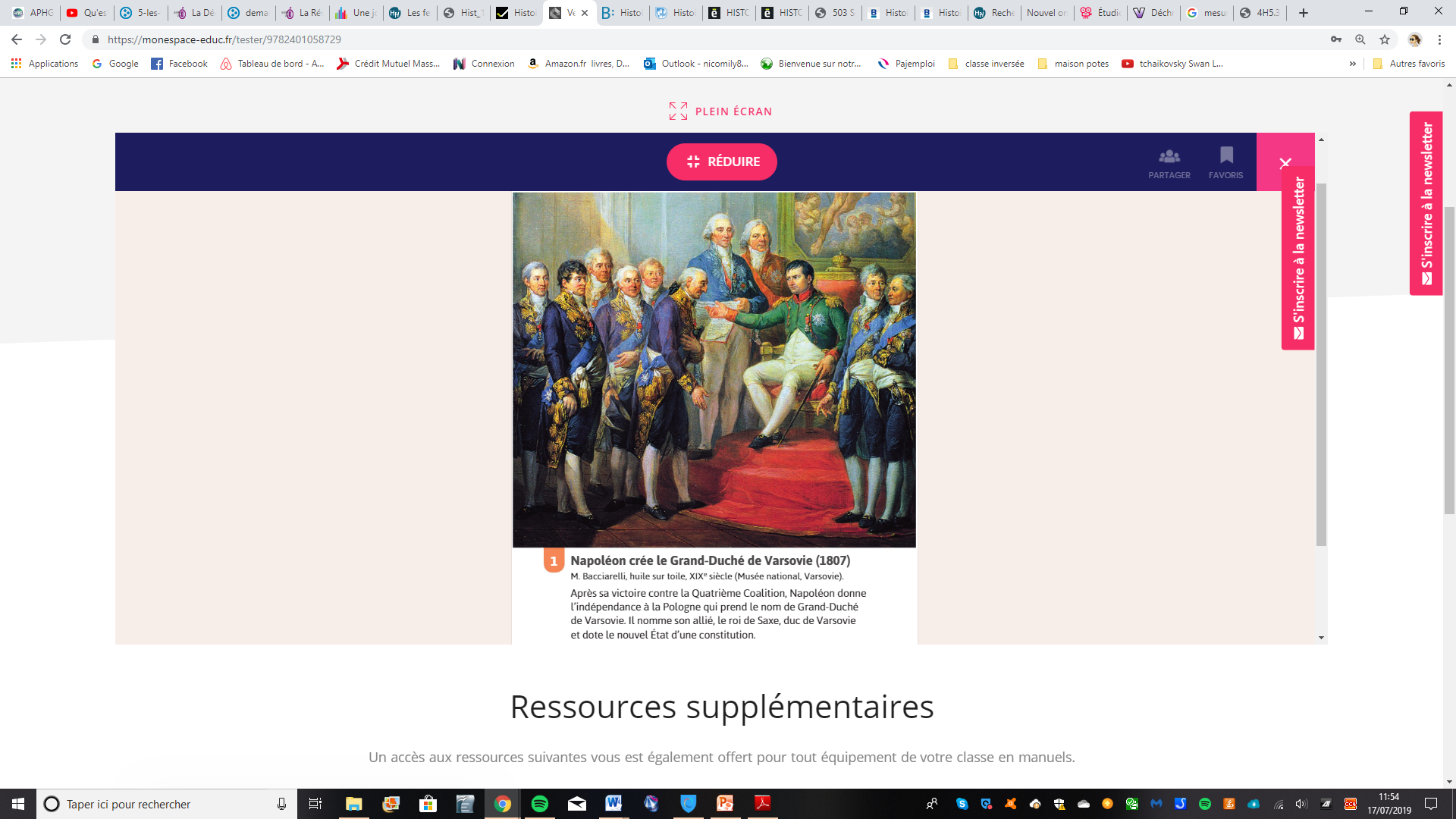 